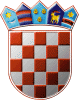 REPUBLIKA HRVATSKAIZBORNO POVJERENSTVO VI. IZBORNE JEDINICEKLASA: 013-01/20-01/03URBROJ: 2176-01-01/01-20-240SISAK, 23. lipnja 2020. 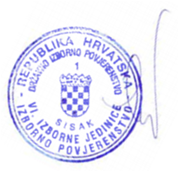                                                                                                               Predsjednica:Lucijana VukelićR J E Š E N J Eo određivanju biračkog mjesta za biračeprivremeno upisane u popis birača izvan mjesta prebivališta	U Gradu Novskoj određuje se:Biračko mjesto broj 21 u Novskoj, Galerija Pučkog otvorenog učilišta, Trg dr. Franje Tuđmana 3na kojem će glasovati birači privremeno upisani u popis birača u Gradu Novska, Općini Jasenovac i Općini Lipovljani s područja I. do X. izborne jedinice, koji nemaju prebivalište u Gradu Novskoj, Općini Jasenovac i Općini Lipovljani.